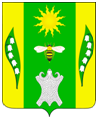 Совет Веселовского сельского поселенияУспенского района19 сессияРЕШЕНИЕот 20 декабря 2020 года 								      № 55х. ВеселыйО внесение изменений в решение Совета Веселовского сельского поселения Успенского района от 19 декабря 2019 года № 25 «О бюджете Веселовского сельского поселения Успенского района на 2020год»В соответствии со статьей 52 Федерального закона от 6 октября 2003 года № 131-ФЗ «Об общих принципах организации местного самоуправления в Российской Федерации», уставом Веселовского сельского поселения Успенского района и Бюджетным Кодексом Российской Федерации, в связи с необходимостью внесения изменений в решение Совета Веселовского сельского поселения Успенского района от 19 декабря 2019 года № 25 «О бюджете Веселовского сельского поселения Успенского района на 2020 год», Совет Веселовского сельского поселения Успенского района, решил:1. Внести в решение Совета Веселовского сельского поселения Успенского района от 19 декабря 2019 года № 25 «О бюджете Веселовского сельского поселения Успенского района на 2020 год» (далее - Решение) следующие изменения:1.1. Приложение № 5 «Распределение бюджетных ассигнований местного бюджета по разделам и подразделам классификации расходов бюджетов на 2020 год» к Решению изложить в новой редакции, согласно приложению № 1 к настоящему решению.1.2 Приложение №5.1 «Распределение бюджетных ассигнований местного бюджета по целевым статьям, группам, подгруппам видов расходов классификации расходов местного бюджета на 2020 год» к Решению изложить в новой редакции, согласно приложению № 2 к настоящему решению1.3.Приложение №6 «Ведомственная структура расходов местного бюджета на 2020 год»к Решению изложить в новой редакции, согласно приложению № 3 к настоящему решению1.4.Приложение №11 «Перечень муниципальных целевых программ,  финансирование которых предусмотрено из бюджета Веселовского сельского поселения в 2020 году»к Решению изложить в новой редакции, согласно приложению № 4 к настоящему решению1.5. Пункт 17 Решения изложить в следующей редакции:«17.Установить объем расходов на обслуживание муниципального долга Веселовского сельского поселения Успенского района на 2020 год в сумме 0,4 тыс. рублей»2.Опубликовать настоящее решение в соответствии с Уставом Веселовского сельского поселения Успенского района и разместить на официальном сайте администрации Веселовского сельского поселения Успенского района в информационно – телекоммуникационной сети «Интернет».3. Контроль за выполнением настоящего решения возложить на председателя постоянной комиссии по социально-экономическим вопросам, бюджету, финансам, налогам и распоряжению муниципальной собственностью Совета Веселовского сельского поселения Успенского района Бобрышеву В.И.4. Настоящее решение вступает в силу со дня его опубликования и распространяется  на правоотношения, возникшие с 1 января 2020 года.Глава Веселовского сельскогопоселения Успенского района                                                     Т.Я.КузнецоваПриложение № 1
   к решению Совета Веселовского
   сельского поселения Успенского района
                                                    от «20» ноября 2020 года №55Приложение № 1
   к решению Совета Веселовского
   сельского поселения Успенского района
                                                    от «20» ноября 2020 года №55Приложение № 1
   к решению Совета Веселовского
   сельского поселения Успенского района
                                                    от «20» ноября 2020 года №55Приложение № 1
   к решению Совета Веселовского
   сельского поселения Успенского района
                                                    от «20» ноября 2020 года №55Приложение № 1
   к решению Совета Веселовского
   сельского поселения Успенского района
                                                    от «20» ноября 2020 года №55Приложение № 1
   к решению Совета Веселовского
   сельского поселения Успенского района
                                                    от «20» ноября 2020 года №55Приложение № 1
   к решению Совета Веселовского
   сельского поселения Успенского района
                                                    от «20» ноября 2020 года №55Приложение № 1
   к решению Совета Веселовского
   сельского поселения Успенского района
                                                    от «20» ноября 2020 года №55Приложение № 5
к решению Совета Веселовского
сельского поселения Успенского района
от  «19» декабря 2019 года № 25Приложение № 5
к решению Совета Веселовского
сельского поселения Успенского района
от  «19» декабря 2019 года № 25Приложение № 5
к решению Совета Веселовского
сельского поселения Успенского района
от  «19» декабря 2019 года № 25Приложение № 5
к решению Совета Веселовского
сельского поселения Успенского района
от  «19» декабря 2019 года № 25Приложение № 5
к решению Совета Веселовского
сельского поселения Успенского района
от  «19» декабря 2019 года № 25Приложение № 5
к решению Совета Веселовского
сельского поселения Успенского района
от  «19» декабря 2019 года № 25Приложение № 5
к решению Совета Веселовского
сельского поселения Успенского района
от  «19» декабря 2019 года № 25Приложение № 5
к решению Совета Веселовского
сельского поселения Успенского района
от  «19» декабря 2019 года № 25Распределение бюджетных ассигнований местного бюджета по разделам и подразделам классификации расходов бюджетов на 2020 годРаспределение бюджетных ассигнований местного бюджета по разделам и подразделам классификации расходов бюджетов на 2020 годРаспределение бюджетных ассигнований местного бюджета по разделам и подразделам классификации расходов бюджетов на 2020 годРаспределение бюджетных ассигнований местного бюджета по разделам и подразделам классификации расходов бюджетов на 2020 годРаспределение бюджетных ассигнований местного бюджета по разделам и подразделам классификации расходов бюджетов на 2020 годРаспределение бюджетных ассигнований местного бюджета по разделам и подразделам классификации расходов бюджетов на 2020 год№ п/пКод бюджетной классификацииНаименованиеНаименованиеСуммаСуммаВсего расходовВсего расходов12756,812756,8в том числе:в том числе:101 00Общегосударственные вопросыОбщегосударственные вопросы4618,64618,601 02Функционирование высшего должностного лица субъекта Российской Федерации и муниципального образованияФункционирование высшего должностного лица субъекта Российской Федерации и муниципального образования674,3674,301 04Функционирование Правительства Российской Федерации, высших органов исполнительной власти субъектов Российской Федерации, местных администрацийФункционирование Правительства Российской Федерации, высших органов исполнительной власти субъектов Российской Федерации, местных администраций2626,02626,001 06Обеспечение деятельности финансовых, налоговых и таможенных органов и органов финансового (финансово-бюджетного) надзораОбеспечение деятельности финансовых, налоговых и таможенных органов и органов финансового (финансово-бюджетного) надзора14,214,201 11Резервные фондыРезервные фонды10,010,001 13Другие общегосударственные вопросыДругие общегосударственные вопросы1294,11294,1202 00Национальная оборонаНациональная оборона97,297,202 03Мобилизационная и вневойсковая подготовкаМобилизационная и вневойсковая подготовка97,297,2303 00Национальная безопасность и правоохранительная деятельностьНациональная безопасность и правоохранительная деятельность212,7212,703 09Защита населения и территории от чрезвычайных ситуаций природного и техногенного характера, гражданская оборонаЗащита населения и территории от чрезвычайных ситуаций природного и техногенного характера, гражданская оборона176,7176,703 10Обеспечение пожарной безопасностиОбеспечение пожарной безопасности10,010,003 14Другие вопросы в области национальной безопасности и правоохранительной деятельностиДругие вопросы в области национальной безопасности и правоохранительной деятельности26,026,0404 00Национальная экономикаНациональная экономика3014,23014,204 09Дорожное хозяйство (дорожные фонды)Дорожное хозяйство (дорожные фонды)2976,52976,504 12Другие вопросы в области национальной экономикиДругие вопросы в области национальной экономики37,737,7505 00Жилищно-коммунальное хозяйствоЖилищно-коммунальное хозяйство2172,12172,105 03БлагоустройствоБлагоустройство2172,12172,1607 00ОбразованиеОбразование185,4185,407 07Молодежная политика и оздоровление детейМолодежная политика и оздоровление детей185,4185,4708 00Культура, кинематографияКультура, кинематография2383,82383,808 01КультураКультура2383,82383,881105Физическая культура и спортФизическая культура и спорт72,472,411 05Физическая культура и спортФизическая культура и спорт72,472,4913 01Обслуживание государственного внутреннего и муниципального долгаОбслуживание государственного внутреннего и муниципального долга0,40,413 01Обслуживание государственного внутреннего и муниципального долгаОбслуживание государственного внутреннего и муниципального долга0,40,4Глава Веселовского сельского Глава Веселовского сельского Глава Веселовского сельского Глава Веселовского сельского поселения Успенского района                                                          Т.Я.Кузнецовапоселения Успенского района                                                          Т.Я.Кузнецовапоселения Успенского района                                                          Т.Я.Кузнецовапоселения Успенского района                                                          Т.Я.Кузнецовапоселения Успенского района                                                          Т.Я.Кузнецовапоселения Успенского района                                                          Т.Я.КузнецоваПриложение №2
   к решению Совета Веселовского
   сельского поселения Успенского района
              от «20»ноября 2020 года № 55Приложение №2
   к решению Совета Веселовского
   сельского поселения Успенского района
              от «20»ноября 2020 года № 55Приложение №2
   к решению Совета Веселовского
   сельского поселения Успенского района
              от «20»ноября 2020 года № 55Приложение №2
   к решению Совета Веселовского
   сельского поселения Успенского района
              от «20»ноября 2020 года № 55Приложение №2
   к решению Совета Веселовского
   сельского поселения Успенского района
              от «20»ноября 2020 года № 55Приложение №2
   к решению Совета Веселовского
   сельского поселения Успенского района
              от «20»ноября 2020 года № 55Приложение №2
   к решению Совета Веселовского
   сельского поселения Успенского района
              от «20»ноября 2020 года № 55Приложение №2
   к решению Совета Веселовского
   сельского поселения Успенского района
              от «20»ноября 2020 года № 55Приложение №2
   к решению Совета Веселовского
   сельского поселения Успенского района
              от «20»ноября 2020 года № 55Приложение №2
   к решению Совета Веселовского
   сельского поселения Успенского района
              от «20»ноября 2020 года № 55Приложение №2
   к решению Совета Веселовского
   сельского поселения Успенского района
              от «20»ноября 2020 года № 55Приложение №2
   к решению Совета Веселовского
   сельского поселения Успенского района
              от «20»ноября 2020 года № 55Приложение №2
   к решению Совета Веселовского
   сельского поселения Успенского района
              от «20»ноября 2020 года № 55Приложение №2
   к решению Совета Веселовского
   сельского поселения Успенского района
              от «20»ноября 2020 года № 55Приложение № 5.1
                                             к решению Совета Веселовского
                               сельского поселения Успенского района
                                             от «19» декабря 2019 года №  25Приложение № 5.1
                                             к решению Совета Веселовского
                               сельского поселения Успенского района
                                             от «19» декабря 2019 года №  25Приложение № 5.1
                                             к решению Совета Веселовского
                               сельского поселения Успенского района
                                             от «19» декабря 2019 года №  25Приложение № 5.1
                                             к решению Совета Веселовского
                               сельского поселения Успенского района
                                             от «19» декабря 2019 года №  25Приложение № 5.1
                                             к решению Совета Веселовского
                               сельского поселения Успенского района
                                             от «19» декабря 2019 года №  25Приложение № 5.1
                                             к решению Совета Веселовского
                               сельского поселения Успенского района
                                             от «19» декабря 2019 года №  25Приложение № 5.1
                                             к решению Совета Веселовского
                               сельского поселения Успенского района
                                             от «19» декабря 2019 года №  25Распределение бюджетных ассигнований местного бюджета по целевым статьям, группам, подгруппам видов расходов классификации расходов местного бюджета на 2020 годРаспределение бюджетных ассигнований местного бюджета по целевым статьям, группам, подгруппам видов расходов классификации расходов местного бюджета на 2020 годРаспределение бюджетных ассигнований местного бюджета по целевым статьям, группам, подгруппам видов расходов классификации расходов местного бюджета на 2020 годРаспределение бюджетных ассигнований местного бюджета по целевым статьям, группам, подгруппам видов расходов классификации расходов местного бюджета на 2020 годРаспределение бюджетных ассигнований местного бюджета по целевым статьям, группам, подгруппам видов расходов классификации расходов местного бюджета на 2020 годРаспределение бюджетных ассигнований местного бюджета по целевым статьям, группам, подгруппам видов расходов классификации расходов местного бюджета на 2020 годРаспределение бюджетных ассигнований местного бюджета по целевым статьям, группам, подгруппам видов расходов классификации расходов местного бюджета на 2020 годРаспределение бюджетных ассигнований местного бюджета по целевым статьям, группам, подгруппам видов расходов классификации расходов местного бюджета на 2020 годРаспределение бюджетных ассигнований местного бюджета по целевым статьям, группам, подгруппам видов расходов классификации расходов местного бюджета на 2020 годНаименованиеНаименованиеКЦСРКЦСРВРВРБюджетные назначения на годБюджетные назначения на год11556677ВСЕГОВСЕГО12756,812756,81Руководство и управление в сфере установленных функций органов местного самоуправленияРуководство и управление в сфере установленных функций органов местного самоуправления50 0 00 0000050 0 00 00000674,3674,3Обеспечение деятельности главы муниципального образования Веселовского сельского поселения Успенского районаОбеспечение деятельности главы муниципального образования Веселовского сельского поселения Успенского района50 1 00 0000050 1 00 00000674,3674,3Расходы на обеспечение функций муниципальных органовРасходы на обеспечение функций муниципальных органов50 1 00 0019050 1 00 00190674,3674,3Расходы на выплату персоналу муниципальных органовРасходы на выплату персоналу муниципальных органов50 1 00 0019050 1 00 00190120120674,3674,32Обеспечение деятельности администрации муниципального образования Веселовского сельского поселения Успенского районаОбеспечение деятельности администрации муниципального образования Веселовского сельского поселения Успенского района52 0 00 0000052 0 00 000004063,04063,0Обеспечение функционирования администрации муниципального образования Веселовского сельского поселения Успенского районаОбеспечение функционирования администрации муниципального образования Веселовского сельского поселения Успенского района52 1 00 0000052 1 00 000002622,22622,2Расходы на обеспечение функций муниципальных органовРасходы на обеспечение функций муниципальных органов52 1 00 0019052 1 00 001902622,22622,2Расходы на выплаты персоналу государственных (муниципальных) органовРасходы на выплаты персоналу государственных (муниципальных) органов52 1 00 0019052 1 00 001901201201935,91935,9Иные закупки товаров, работ и услуг для обеспечения государственных (муниципальных ) нуждИные закупки товаров, работ и услуг для обеспечения государственных (муниципальных ) нужд52 1 00 0019052 1 00 00190240240670,3670,3Иные межбюджетные трансфертыИные межбюджетные трансферты52 1 00 0019052 1 00 001905405405,75,7Уплата налогов, сборов и иных платежейУплата налогов, сборов и иных платежей52 1 00 0019052 1 00 0019085085010,310,3Осуществление отдельных полномочий Российской Федерации и государственных полномочий Краснодарского краяОсуществление отдельных полномочий Российской Федерации и государственных полномочий Краснодарского края52 2 00 0000052 2 00 00000101,0101,0Осуществление первичного воинского учета на территориях, где отсутствуют военные комиссариатыОсуществление первичного воинского учета на территориях, где отсутствуют военные комиссариаты52 2 00 5118052 2 00 5118097,297,2Расходы на выплаты персоналу муниципальных органовРасходы на выплаты персоналу муниципальных органов52 2 00 5118052 2 00 5118012012097,297,2Осуществление отдельных государственных полномочий по образованию и организации деятельности административных комиссийОсуществление отдельных государственных полномочий по образованию и организации деятельности административных комиссий52 2 00 6019052 2 00 601903,83,8Иные закупки товаров, работ и услуг для обеспечения государственных (муниципальных ) нуждИные закупки товаров, работ и услуг для обеспечения государственных (муниципальных ) нужд52 2 00 6019052 2 00 601902402403,83,8Финансовое обеспечение непредвиденных расходовФинансовое обеспечение непредвиденных расходов52 3 00 0000052 3 00 0000010,010,0Резервный фонд администрации муниципального образования Веселовского сельского поселения Успенского района  Резервный фонд администрации муниципального образования Веселовского сельского поселения Успенского района  52 3 00 1049052 3 00 1049010,010,0Резервные средстваРезервные средства52 3 00 1049052 3 00 1049087087010,010,0Обеспечение деятельности муниципальных учрежденийОбеспечение деятельности муниципальных учреждений52 5 00 0000052 5 00 000001206,71206,7Расходы на обеспечение деятельности (оказание услуг) муниципальных учрежденийРасходы на обеспечение деятельности (оказание услуг) муниципальных учреждений52 5 00 0059052 5 00 005901206,71206,7Расходы на выплаты персоналу государственных (муниципальных) учрежденийРасходы на выплаты персоналу государственных (муниципальных) учреждений52 5 00 0059052 5 00 005901101101086,71086,7Иные закупки товаров, работ и услуг для обеспечения государственных (муниципальных) нуждИные закупки товаров, работ и услуг для обеспечения государственных (муниципальных) нужд52 5 00 0059052 5 00 00590240240118,0118,0Уплата налогов, сборов и иных платежейУплата налогов, сборов и иных платежей52 5 00 0059052 5 00 005908508502,02,0Реализация иных функций связанных с муниципальным управлениемРеализация иных функций связанных с муниципальным управлением52 6 00 0000052 6 00 0000015,015,0Информационное освещение деятельности органов местного самоуправленияИнформационное освещение деятельности органов местного самоуправления52 6 01 0000052 6 01 0000015,015,0Иные закупки товаров, работ и услуг для обеспечения муниципальных нуждИные закупки товаров, работ и услуг для обеспечения муниципальных нужд52 6 01 0000152 6 01 0000124024015,015,0Прочие расходы муниципального образования Веселовского сельского поселения Успенского района  Прочие расходы муниципального образования Веселовского сельского поселения Успенского района  52 7 00 0000052 7 00 00000108,1108,1Формирование и размещение муниципального заказа для муниципальных нуждФормирование и размещение муниципального заказа для муниципальных нужд52 7 01 0000052 7 01 0000042,742,7Расходы на обеспечение деятельности (оказание услуг) муниципальных учрежденийРасходы на обеспечение деятельности (оказание услуг) муниципальных учреждений52 7 01 0059052 7 01 0059042,742,7Иные межбюджетные трансфертыИные межбюджетные трансферты52 7 01 0059052 7 01 0059054054042,742,7Осуществление строительных работ на территории населенных пунктовОсуществление строительных работ на территории населенных пунктов52 7 02 0000052 7 02 0000035,735,7Расходы на обеспечение деятельности (оказание услуг) муниципальных учрежденийРасходы на обеспечение деятельности (оказание услуг) муниципальных учреждений52 7 02 0059052 7 02 0059035,735,7Иные межбюджетные трансфертыИные межбюджетные трансферты52 7 02 0059052 7 02 0059054054035,735,7Муниципальная программа «Развитие территориальных органов местного самоуправления в Веселовском сельском поселении Успенского района на 2020 год»Муниципальная программа «Развитие территориальных органов местного самоуправления в Веселовском сельском поселении Успенского района на 2020 год»52 7 03 0000052 7 03 0000028,028,0Расходы на выплаты персоналу в целях обеспечения выполнения функций государственными (муниципальными) органами, казенными учреждениями, органами управления государственными внебюджетными фондамиРасходы на выплаты персоналу в целях обеспечения выполнения функций государственными (муниципальными) органами, казенными учреждениями, органами управления государственными внебюджетными фондами52 7 03 0000552 7 03 0000528,028,0Расходы на выплаты персоналу казенных учрежденийРасходы на выплаты персоналу казенных учреждений52 7 03 0000552 7 03 0000512012028,028,0Оплата членских взносов в СМО ККОплата членских взносов в СМО КК52 7 06 0000052 7 06 000001,71,7Оплата членских взносов в СМО ККОплата членских взносов в СМО КК52 7 06 0997052 7 06 099701,71,7Уплата налогов, сборов и иных платежейУплата налогов, сборов и иных платежей52 7 06 0997052 7 06 099708508501,71,73Развитие дорожного хозяйстваРазвитие дорожного хозяйства53 0 00 0000053 0 00 000002976,52976,5Строительство, реконструкция, капитальный ремонт, ремонт и содержание автомобильных дорог общего пользования местного значенияСтроительство, реконструкция, капитальный ремонт, ремонт и содержание автомобильных дорог общего пользования местного значения53 2 00 0000053 2 00 00000637,6637,6Капитальный ремонт и ремонт автомобильных дорог местного значения, включая проектно-изыскательские работыКапитальный ремонт и ремонт автомобильных дорог местного значения, включая проектно-изыскательские работы53 2 00 1543053 2 00 15430637,6637,6Иные закупки товаров, работ и услуг для обеспечения муниципальных нуждИные закупки товаров, работ и услуг для обеспечения муниципальных нужд53 2 00 1543053 2 00 15430240240637,6637,6Муниципальная программа «Осуществление комплекса мер в обеспечении безопасности дорожного движения в Веселовском сельском поселении Успенского района на 2020 год"Муниципальная программа «Осуществление комплекса мер в обеспечении безопасности дорожного движения в Веселовском сельском поселении Успенского района на 2020 год"53 4 00 0000053 4 00 00000350,0350,0Осуществление комплекса мер в обеспечении безопасности дорожного движенияОсуществление комплекса мер в обеспечении безопасности дорожного движения53 4 01 0000053 4 01 00000350,0350,0Реализация мероприятий программыРеализация мероприятий программы53 4 01 0000553 4 01 00005350,0350,0Реализация мероприятий программыРеализация мероприятий программы53 4 01 0000553 4 01 00005350,0350,0Иные закупки товаров, работ и услуг для обеспечения государственных (муниципальных)  нуждИные закупки товаров, работ и услуг для обеспечения государственных (муниципальных)  нужд53 4 01 0000553 4 01 00005240240350,0350,0Муниципальная программа «Строительство, реконструкция, капитальный ремонт и ремонт автомобильных дорог местного значения на территории Веселовского сельского поселения Успенского района на 2020 год"Муниципальная программа «Строительство, реконструкция, капитальный ремонт и ремонт автомобильных дорог местного значения на территории Веселовского сельского поселения Успенского района на 2020 год"53 5 00 0000053 5 00 000001988,91988,9Капитальный ремонт и ремонт автомобильных дорог общего пользования местного значенияКапитальный ремонт и ремонт автомобильных дорог общего пользования местного значения53 5 00 S244053 5 00 S24401988,91988,9Иные закупки товаров, работ и услуг для обеспечения государственных (муниципальных)  нуждИные закупки товаров, работ и услуг для обеспечения государственных (муниципальных)  нужд53 5 00 S244053 5 00 S24402402401988,91988,94Управление муниципальными финансамиУправление муниципальными финансами54 0 00 0000054 0 00 000000,40,4Управление муниципальным долгом и муниципальными финансовыми активамиУправление муниципальным долгом и муниципальными финансовыми активами54 2 00 0000054 2 00 000000,40,4Процентные платежи по муниципальному долгуПроцентные платежи по муниципальному долгу54 2 00 1052054 2 00 105200,40,4Обслуживание муниципального долгаОбслуживание муниципального долга54 2 00 1052054 2 00 105207307300,40,45Составление и рассмотрение проекта бюджета поселения, утверждение и исполнение бюджета поселения, осуществление контроля за его исполнением, составление и утверждение отчета об исполнении бюджета поселенияСоставление и рассмотрение проекта бюджета поселения, утверждение и исполнение бюджета поселения, осуществление контроля за его исполнением, составление и утверждение отчета об исполнении бюджета поселения56 0 00 0000056 0 00 0000014,214,2Осуществление внешнего финансового контроля в сельских поселенияхОсуществление внешнего финансового контроля в сельских поселениях56 1 00 0000056 1 00 0000014,214,2Расходы на обеспечение функций муниципальных органовРасходы на обеспечение функций муниципальных органов56 1 00 0019056 1 00 0019014,214,2Иные межбюджетные трансфертыИные межбюджетные трансферты56 1 00 0019056 1 00 0019054054014,214,26Обеспечение первичных мер пожарной безопасности в границах населенных пунктов поселенияОбеспечение первичных мер пожарной безопасности в границах населенных пунктов поселения59 0 00 0000059 0 00 0000010,010,0Муниципальная программа «Обеспечение пожарной безопасности на  территории Веселовского сельского поселения Успенского района на 2020 год"Муниципальная программа «Обеспечение пожарной безопасности на  территории Веселовского сельского поселения Успенского района на 2020 год"59 2 00 0000059 2 00 0000010,010,0Реализация мероприятий программыРеализация мероприятий программы59 2 00 0000559 2 00 0000510,010,0Иные закупки товаров, работ и услуг для обеспечения муниципальных нуждИные закупки товаров, работ и услуг для обеспечения муниципальных нужд59 2 00 0000559 2 00 0000524024010,010,07Создание условий для обеспечения жителей поселения услугами связи, общественного питания, торговли и бытового обслуживанияСоздание условий для обеспечения жителей поселения услугами связи, общественного питания, торговли и бытового обслуживания60 0 00 0000060 0 00 000005018,45018,4Создание условий для организации досуга и обеспечения жителей поселения услугами организаций культурыСоздание условий для организации досуга и обеспечения жителей поселения услугами организаций культуры61 0 00 0000061 0 00 000002383,82383,8Совершенствование деятельности  учреждений культуры по предоставлению муниципальных услугСовершенствование деятельности  учреждений культуры по предоставлению муниципальных услуг61 1 00 0000061 1 00 000002383,82383,8Дома культурыДома культуры61 1 01 0000061 1 01 000001979,01979,0Расходы на обеспечение деятельности (оказание услуг) муниципальных учрежденийРасходы на обеспечение деятельности (оказание услуг) муниципальных учреждений61 1 01 0059061 1 01 005901979,01979,0Субсидии бюджетным учреждениямСубсидии бюджетным учреждениям61 1 01 0059061 1 01 005906106101979,01979,0БиблиотекиБиблиотеки61 1 02 0000061 1 02 00000404,8404,8Расходы на обеспечение деятельности (оказание услуг) муниципальных учрежденийРасходы на обеспечение деятельности (оказание услуг) муниципальных учреждений61 1 02 0059061 1 02 00590404,8404,8Субсидии бюджетным учреждениямСубсидии бюджетным учреждениям61 1 02 0059061 1 02 00590610610404,8404,8Обеспечение условий для развития на территории поселения физической культуры, школьного спорта и массового спорта, организация проведения официальных физкультурно-оздоровительных и спортивных мероприятий поселенияОбеспечение условий для развития на территории поселения физической культуры, школьного спорта и массового спорта, организация проведения официальных физкультурно-оздоровительных и спортивных мероприятий поселения62 0 00 0000062 0 00 0000072,472,4Муниципальная программа "Развитие физической культуры и спорта в Веселовском сельском поселении Успенского района на 2020 год"Муниципальная программа "Развитие физической культуры и спорта в Веселовском сельском поселении Успенского района на 2020 год"62 2 00 0000062 2 00 0000072,472,4Организация проведения спортивных мероприятийОрганизация проведения спортивных мероприятий62 2 01 0000062 2 01 0000072,472,4Реализация мероприятий программыРеализация мероприятий программы62 2 01 0000562 2 01 0000572,472,4Иные закупки товаров, работ и услуг для обеспечения муниципальных нуждИные закупки товаров, работ и услуг для обеспечения муниципальных нужд62 2 01 0000562 2 01 0000524024072,472,4Утверждение правил благоустройства территории поселения, устанавливающих в том числе требования по содержанию зданий (включая жилые дома), сооружений и земельных участков, на которых они расположены, к внешнему виду фасадов и ограждений соответствующих зданий и сооружений, перечень работ по благоустройству и периодичность их выполнения; установление порядка участия собственников зданий (помещений в них) и сооружений в благоустройстве прилегающих территорий; организация благоустройства территории поселения (включая освещение улиц, озеленение территории, установку указателей с наименованиями улиц и номерами домов, размещение и содержание малых архитектурных форм)Утверждение правил благоустройства территории поселения, устанавливающих в том числе требования по содержанию зданий (включая жилые дома), сооружений и земельных участков, на которых они расположены, к внешнему виду фасадов и ограждений соответствующих зданий и сооружений, перечень работ по благоустройству и периодичность их выполнения; установление порядка участия собственников зданий (помещений в них) и сооружений в благоустройстве прилегающих территорий; организация благоустройства территории поселения (включая освещение улиц, озеленение территории, установку указателей с наименованиями улиц и номерами домов, размещение и содержание малых архитектурных форм)64 0 00 0000064 0 00 000002172,12172,1Освещение улицОсвещение улиц64 1 00 0000064 1 00 000001164,01164,0Уличное освещениеУличное освещение64 1 01 0000064 1 01 000001164,01164,0Решение вопросов местного значенияРешение вопросов местного значения64 1 01 0000264 1 01 00002164,0164,0Иные закупки товаров, работ и услуг для обеспечения государственных (муниципальных ) нуждИные закупки товаров, работ и услуг для обеспечения государственных (муниципальных ) нужд64 1 01 0000264 1 01 00002240240164,0164,0Организация благоустройства, освещения и озеленения хутора ВеселогоОрганизация благоустройства, освещения и озеленения хутора Веселого64 1 01 6298064 1 01 629801000,01000,0Иные закупки товаров, работ и услуг для обеспечения муниципальных нуждИные закупки товаров, работ и услуг для обеспечения муниципальных нужд64 1 01 6298164 1 01 629812402401000,01000,0Прочие мероприятия по благоустройству сельских поселенийПрочие мероприятия по благоустройству сельских поселений64 5 00 0000064 5 00 00000689,4689,4решение вопросов местного значениярешение вопросов местного значения64 5 00 0000264 5 00 00002689,4689,4Иные закупки товаров, работ и услуг для обеспечения муниципальных нуждИные закупки товаров, работ и услуг для обеспечения муниципальных нужд64 5 00 0000264 5 00 00002240240689,4689,4Организация благоустройства территории поселенияОрганизация благоустройства территории поселения64 6 00 0000064 6 00 00000318,7318,7Организация благоустройства территории поселенияОрганизация благоустройства территории поселения64 6 03 0000064 6 03 00000318,7318,7Поощрение победителей краевого конкурса на звание "Лучший орган территориального общественного само-управления"Поощрение победителей краевого конкурса на звание "Лучший орган территориального общественного само-управления"64 6 03 6039064 6 03 60390318,7318,7Иные закупки товаров, работ и услуг для обеспечения муниципальных нуждИные закупки товаров, работ и услуг для обеспечения муниципальных нужд64 6 03 6039064 6 03 60390240240318,7318,7Содействие в развитии сельскохозяйственного производства, создание условий для развития малого и среднего предпринимательстваСодействие в развитии сельскохозяйственного производства, создание условий для развития малого и среднего предпринимательства66 0 00 0000066 0 00 000002,02,0Развитие субъектов малого и среднего предпринимательстваРазвитие субъектов малого и среднего предпринимательства66 1 00 0000066 1 00 000002,02,0Муниципальная программа «Развитие субъектов  малого и среднего предпринимательства в Веселовском  сельском поселении  Успенского района на 2020 год"Муниципальная программа «Развитие субъектов  малого и среднего предпринимательства в Веселовском  сельском поселении  Успенского района на 2020 год"66 1 01 0000066 1 01 000002,02,0Реализация мероприятий программыРеализация мероприятий программы66 1 01 0000566 1 01 000052,02,0Иные закупки товаров, работ и услуг для обеспечения муниципальных нуждИные закупки товаров, работ и услуг для обеспечения муниципальных нужд66 1 01 0000566 1 01 000052402402,02,0Организация и осуществление мероприятий по работе с детьми и молодежью в поселенииОрганизация и осуществление мероприятий по работе с детьми и молодежью в поселении67 0 00 0000067 0 00 00000185,4185,4Муниципальная программа «Реализация молодежной политики в Веселовском сельском поселении Успенского района на 2020 год»Муниципальная программа «Реализация молодежной политики в Веселовском сельском поселении Успенского района на 2020 год»67 1 00 0000067 1 00 00000185,4185,4Реализация мероприятий программыРеализация мероприятий программы67 1 00 0000567 1 00 00005185,4185,4Иные закупки товаров, работ, услуг для обеспечения государственных (муниципальных) нуждИные закупки товаров, работ, услуг для обеспечения государственных (муниципальных) нужд67 1 00 0000567 1 00 00005240240185,4185,4Оказание поддержки гражданам и их объединениям, участвующим в охране общественного порядка, создание условий для деятельности народных дружинОказание поддержки гражданам и их объединениям, участвующим в охране общественного порядка, создание условий для деятельности народных дружин68 0 00 0000068 0 00 0000024,024,0Муниципальная программа « Укрепление правопорядка и усиление борьбы с преступностью на территории Веселовского сельского поселения Успенского района на 2020 год"Муниципальная программа « Укрепление правопорядка и усиление борьбы с преступностью на территории Веселовского сельского поселения Успенского района на 2020 год"68 1 00 0000068 1 00 0000024,024,0Компенсационные выплаты руководителю комиссии по охране правопорядка и  членам комиссии по охране правопорядкаКомпенсационные выплаты руководителю комиссии по охране правопорядка и  членам комиссии по охране правопорядка68 1 01 0000068 1 01 0000024,024,0Реализация мероприятий программыРеализация мероприятий программы68 1 01 0000568 1 01 0000524,024,0Расходы на выплаты персоналу государственных (муниципальных) органовРасходы на выплаты персоналу государственных (муниципальных) органов68 1 01 0000568 1 01 0000512012024,024,0Иные вопросы местного значенияИные вопросы местного значения69 0 00 0000069 0 00 00000178,7178,7Участие в профилактике терроризма и экстремизма, а также в минимизации и (или) ликвидации последствий проявлений терроризма и экстремизма в границах поселенияУчастие в профилактике терроризма и экстремизма, а также в минимизации и (или) ликвидации последствий проявлений терроризма и экстремизма в границах поселения69 5 00 0000069 5 00 000002,02,0Муниципальная программа «Противодействие терроризму и экстремизму на  территории Веселовского сельского поселения Успенского района на 2020 год"  Муниципальная программа «Противодействие терроризму и экстремизму на  территории Веселовского сельского поселения Успенского района на 2020 год"  69 5 01 0000069 5 01 000002,02,0Реализация мероприятий программыРеализация мероприятий программы69 5 01 0000569 5 01 000052,02,0Иные закупки товаров, работ и услуг для обеспечения муниципальных нуждИные закупки товаров, работ и услуг для обеспечения муниципальных нужд69 5 01 0000569 5 01 000052402402,02,0Участие в предупреждении и ликвидации последствий чрезвычайных ситуаций в границах поселенияУчастие в предупреждении и ликвидации последствий чрезвычайных ситуаций в границах поселения69 7 00 0000069 7 00 00000176,7176,7Муниципальная программа «Предупреждение и ликвидация последствий чрезвычайных ситуаций и стихийных бедствий природного и техногенного характера на территории Веселовского сельского поселения Успенского района на 2020 год"Муниципальная программа «Предупреждение и ликвидация последствий чрезвычайных ситуаций и стихийных бедствий природного и техногенного характера на территории Веселовского сельского поселения Успенского района на 2020 год"69 7 01 0000069 7 01 00000176,7176,7Реализация мероприятий программыРеализация мероприятий программы69 7 01 0000569 7 01 00005176,7176,7Иные закупки товаров, работ и услуг для обеспечения муниципальных нуждИные закупки товаров, работ и услуг для обеспечения муниципальных нужд69 7 01 0000569 7 01 00005240240176,7176,7Глава Веселовского сельского
поселения Успенского районаГлава Веселовского сельского
поселения Успенского районаТ.Я.КузнецоваТ.Я.КузнецоваТ.Я.КузнецоваТ.Я.КузнецоваТ.Я.КузнецоваТ.Я.КузнецоваПриложение № 3
   к решению Совета Веселовского
   сельского поселения Успенского района
                                                               от «20»   ноября 2020 года №55Приложение № 3
   к решению Совета Веселовского
   сельского поселения Успенского района
                                                               от «20»   ноября 2020 года №55Приложение № 3
   к решению Совета Веселовского
   сельского поселения Успенского района
                                                               от «20»   ноября 2020 года №55Приложение № 3
   к решению Совета Веселовского
   сельского поселения Успенского района
                                                               от «20»   ноября 2020 года №55Приложение № 3
   к решению Совета Веселовского
   сельского поселения Успенского района
                                                               от «20»   ноября 2020 года №55Приложение № 3
   к решению Совета Веселовского
   сельского поселения Успенского района
                                                               от «20»   ноября 2020 года №55Приложение № 3
   к решению Совета Веселовского
   сельского поселения Успенского района
                                                               от «20»   ноября 2020 года №55Приложение № 3
   к решению Совета Веселовского
   сельского поселения Успенского района
                                                               от «20»   ноября 2020 года №55Приложение № 3
   к решению Совета Веселовского
   сельского поселения Успенского района
                                                               от «20»   ноября 2020 года №55Приложение № 3
   к решению Совета Веселовского
   сельского поселения Успенского района
                                                               от «20»   ноября 2020 года №55Приложение № 3
   к решению Совета Веселовского
   сельского поселения Успенского района
                                                               от «20»   ноября 2020 года №55Приложение № 3
   к решению Совета Веселовского
   сельского поселения Успенского района
                                                               от «20»   ноября 2020 года №55Приложение № 3
   к решению Совета Веселовского
   сельского поселения Успенского района
                                                               от «20»   ноября 2020 года №55Приложение № 6                                                                                                                           к решению Совета Веселовского                                                                                            сельского поселения Успенского района
от  «19» декабря 2019 года № 25Приложение № 6                                                                                                                           к решению Совета Веселовского                                                                                            сельского поселения Успенского района
от  «19» декабря 2019 года № 25Приложение № 6                                                                                                                           к решению Совета Веселовского                                                                                            сельского поселения Успенского района
от  «19» декабря 2019 года № 25Приложение № 6                                                                                                                           к решению Совета Веселовского                                                                                            сельского поселения Успенского района
от  «19» декабря 2019 года № 25Приложение № 6                                                                                                                           к решению Совета Веселовского                                                                                            сельского поселения Успенского района
от  «19» декабря 2019 года № 25Приложение № 6                                                                                                                           к решению Совета Веселовского                                                                                            сельского поселения Успенского района
от  «19» декабря 2019 года № 25Приложение № 6                                                                                                                           к решению Совета Веселовского                                                                                            сельского поселения Успенского района
от  «19» декабря 2019 года № 25Приложение № 6                                                                                                                           к решению Совета Веселовского                                                                                            сельского поселения Успенского района
от  «19» декабря 2019 года № 25Приложение № 6                                                                                                                           к решению Совета Веселовского                                                                                            сельского поселения Успенского района
от  «19» декабря 2019 года № 25Приложение № 6                                                                                                                           к решению Совета Веселовского                                                                                            сельского поселения Успенского района
от  «19» декабря 2019 года № 25Приложение № 6                                                                                                                           к решению Совета Веселовского                                                                                            сельского поселения Успенского района
от  «19» декабря 2019 года № 25Приложение № 6                                                                                                                           к решению Совета Веселовского                                                                                            сельского поселения Успенского района
от  «19» декабря 2019 года № 25Приложение № 6                                                                                                                           к решению Совета Веселовского                                                                                            сельского поселения Успенского района
от  «19» декабря 2019 года № 25Ведомственная структура расходов местного бюджета на 2020 годВедомственная структура расходов местного бюджета на 2020 годВедомственная структура расходов местного бюджета на 2020 годВедомственная структура расходов местного бюджета на 2020 годВедомственная структура расходов местного бюджета на 2020 годВедомственная структура расходов местного бюджета на 2020 годВедомственная структура расходов местного бюджета на 2020 годВедомственная структура расходов местного бюджета на 2020 годВедомственная структура расходов местного бюджета на 2020 годВедомственная структура расходов местного бюджета на 2020 годВедомственная структура расходов местного бюджета на 2020 годВедомственная структура расходов местного бюджета на 2020 годВедомственная структура расходов местного бюджета на 2020 годВедомственная структура расходов местного бюджета на 2020 годНаименованиеВедРЗРЗПРПРПРЦСРЦСРЦСРВРВРБюджетные назначения на год1233444555667ВСЕГО12756,8Совет Веселовского сельского поселения Успенского района99114,2Общегосударственные вопросы991010114,2Обеспечение деятельности финансовых, налоговых и таможенных органов и органов финансового (финансово-бюджетного) надзора991010106060614,2Составление и рассмотрение проекта бюджета поселения, утверждение и исполнение бюджета поселения, осуществление контроля за его исполнением, составление и утверждение отчета об исполнении бюджета поселения991010106060656 0 00 000056 0 00 000056 0 00 000014,2Осуществление внешнего финансового контроля в сельских поселениях991010106060656 1 00 0000056 1 00 0000056 1 00 0000014,2Расходы на обеспечение функций муниципальных органов991010106060656 1 00 0019056 1 00 0019056 1 00 0019014,2Межбюджетные трансферты991010106060656 1 00 0019056 1 00 0019056 1 00 0019014,2Иные межбюджетные трансферты991010106060656 1 00 0019056 1 00 0019056 1 00 0019054054014,21Администрация Веселовского сельского поселения Успенского района99212742,6Общегосударственные вопросы99201014604,4Функционирование высшего должностного лица субъекта Российской Федерации и муниципального образования Веселовского сельского поселения Успенского района9920101020202674,3Руководство и управление в сфере установленных функций органов местного самоуправления992010102020250 0 00 0000050 0 00 0000050 0 00 00000674,3Обеспечение деятельности главы муниципального образования992010102020250 1 00 0000050 1 00 0000050 1 00 00000674,3Расходы на обеспечение функций муниципальных органов992010102020250 1 00 0019050 1 00 0019050 1 00 00190674,3Расходы на выплату персоналу государственных (муниципальных) органов992010102020250 1 00 0019050 1 00 0019050 1 00 00190120120674,3Функционирование Правительства Российской Федерации, высших органов исполнительной власти субъектов Российской Федерации, местных администраций99201010404042626,0Обеспечение деятельности администрации муниципального образования Веселовского сельского поселения Успенского района992010104040452 0 00 0000052 0 00 0000052 0 00 000002626,0Обеспечение функционирования администрации муниципального образования Веселовского сельского поселения Успенского района992010104040452 1 00 0000052 1 00 0000052 1 00 000002622,2Расходы на обеспечение функций муниципальных органов992010104040452 1 00 0019052 1 00 0019052 1 00 001902622,2Расходы на выплату персоналу государственных (муниципальных) органов992010104040452 1 00 0019052 1 00 0019052 1 00 001901201201935,9Иные закупки товаров, работ и услуг для обеспечения муниципальных нужд992010104040452 1 00 0019052 1 00 0019052 1 00 00190240240670,3Иные межбюджетные трансферты992010104040452 1 00 0019052 1 00 0019052 1 00 001905405405,7Уплата налогов, сборов и иных платежей992010104040452 1 00 0019052 1 00 0019052 1 00 0019085085010,3Осуществление отдельных полномочий Российской Федерации и государственных полномочий Краснодарского края992010104040452 2 00 0000052 2 00 0000052 2 00 000003,8Осуществление отдельных государственных полномочий по образованию и организации деятельности административных комиссий992010104040452 2 00 6019052 2 00 6019052 2 00 601903,8Иные закупки товаров, работ и услуг для обеспечения муниципальных нужд992010104040452 2 00 6019052 2 00 6019052 2 00 601902402403,8Резервные фонды992010111111110,0Обеспечение деятельности администрации муниципального образования Веселовского сельского поселения Успенского района992010111111152 0 00 0000052 0 00 0000052 0 00 0000010,0Финансовое обеспечение непредвиденных расходов992010111111152 3 00 0000052 3 00 0000052 3 00 0000010,0Резервный фонд администрации муниципального образования992010111111152 3 00 1049052 3 00 1049052 3 00 1049010,0Резервные средства992010111111152 3 00 1049052 3 00 1049052 3 00 1049087087010,0Другие общегосударственные вопросы99201011313131294,1Обеспечение деятельности администрации муниципального образования Веселовского сельского поселения Успенского района992010113131352 0 00 0000052 0 00 0000052 0 00 000001294,1Обеспечение деятельности муниципальных учреждений992010113131352 5 00 0000052 5 00 0000052 5 00 000001206,7Расходы на обеспечение деятельности (оказание услуг) муниципальных учреждений)992010113131352 5 00 0059052 5 00 0059052 5 00 005901206,7Расходы на выплату персоналу казенных учреждений992010113131352 5 00 0059052 5 00 0059052 5 00 005901101101086,7Иные закупки товаров, работ и услуг для обеспечения муниципальных нужд992010113131352 5 00 0059052 5 00 0059052 5 00 00590240240118,0Уплата налогов, сборов и иных платежей992010113131352 5 00 0059052 5 00 0059052 5 00 005908508502,0Реализация иных функций связанных с муниципальным управлением992010113131352 6 00 0000052 6 00 0000052 6 00 0000015,0Информационное освещение деятельности органов местного самоуправления 992010113131352 6 01 0000052 6 01 0000052 6 01 0000015,0Иные расходы муниципального образования992010113131352 6 01 0000152 6 01 0000152 6 01 0000115,0Иные закупки товаров, работ и услуг для обеспечения муниципальных нужд992010113131352 6 01 0000152 6 01 0000152 6 01 0000124024015,0Прочие расходы муниципального образования992010113131352 7 00 0000052 7 00 0000052 7 00 0000072,4Формирование и размещение муниципального заказа для муниципальных нужд992010113131352 7 01 0000052 7 01 0000052 7 01 0000042,7Расходы на обеспечение деятельности (оказание услуг) муниципальных учреждений992010113131352 7 01 0059052 7 01 0059052 7 01 0059042,7Иные межбюджетные трансферты992010113131352 7 01 0059052 7 01 0059052 7 01 0059054054042,7Муниципальная программа «Развитие территориальных органов местного самоуправления в Веселовском сельском поселении Успенского района на 2020 год"992010113131352 7 03 0000052 7 03 0000052 7 03 0000028,0Расходы на выплаты персоналу в целях обеспечения выполнения функций государственными (муниципальными) органами, казенными учреждениями, органами управления государственными внебюджетными фондами992010113131352 7 03 0000552 7 03 0000552 7 03 0000528,0Расходы на выплаты персоналу казенных учреждений992010113131352 7 03 0000552 7 03 0000552 7 03 0000512012028,0Оплата членских взносов в СМО КК992010113131352 7 06 0000052 7 06 0000052 7 06 000001,7Оплата членских взносов в СМО КК992010113131352 7 06 0997052 7 06 0997052 7 06 099701,7Уплата налогов, сборов и иных платежей992010113131352 7 06 0997052 7 06 0997052 7 06 099708508501,72Национальная оборона992020297,2Мобилизационная и вневойсковая подготовка992020203030397,2Обеспечение деятельности администрации муниципального образования992020203030352 0 00 0000052 0 00 0000052 0 00 0000097,2Осуществление отдельных полномочий Российской Федерации и государственных полномочий Краснодарского края992020203030352 2 00 0000052 2 00 0000052 2 00 0000097,2Осуществление первичного воинского учета на территориях, где отсутствуют военные комиссариаты992020203030352 2 00 5118052 2 00 5118052 2 00 5118097,2Расходы на выплату персоналу муниципальных органов992020203030352 2 00 5118052 2 00 5118052 2 00 5118012012097,23Национальная безопасность и правоохранительная деятельность9920303212,7Защита населения и территории от чрезвычайных ситуаций природного и техногенного характера, гражданская оборона9920303090909176,7Иные вопросы местного значения992030309090969 0 00 0000069 0 00 0000069 0 00 00000176,7Участие в предупреждении и ликвидации последствий чрезвычайных ситуаций в границах поселения992030309090969 7 00 0000069 7 00 0000069 7 00 00000176,7Муниципальная программа «Предупреждение и ликвидация последствий чрезвычайных ситуаций и стихийных бедствий природного и техногенного характера на территории Веселовского сельского поселения Успенского района на 2020 год"992030309090969 7 01 0000069 7 01 0000069 7 01 00000176,7Реализация мероприятий программы992030309090969 7 01 0000569 7 01 0000569 7 01 00005176,7Иные закупки товаров, работ и услуг для обеспечения муниципальных нужд992030309090969 7 01 0000569 7 01 0000569 7 01 00005240240176,7Обеспечение пожарной безопасности992030310101010,0Обеспечение первичных мер пожарной безопасности в границах населенных пунктов поселения992030310101059 0 00 0000059 0 00 0000059 0 00 0000010,0Муниципальная программа «Обеспечение пожарной безопасности на  территории Веселовского сельского поселения Успенского района на 2020 год"  992030310101059 2 00 0000059 2 00 0000059 2 00 0000010,0Реализация мероприятий программы992030310101059 2 00 0000559 2 00 0000559 2 00 0000510,0Иные закупки товаров, работ и услуг для обеспечения муниципальных нужд992030310101059 2 00 0000559 2 00 0000559 2 00 0000524024010,0Другие вопросы в области национальной безопасности и правоохранительной деятельности992030314141426,0Оказание поддержки гражданам и их объединениям, участвующим в охране общественного порядка, создание условий для деятельности народных дружин992030314141468 0 00 0000068 0 00 0000068 0 00 0000024,0Муниципальная программа «Укрепление правопорядка и усиление борьбы с преступностью на территории Веселовского сельского поселения Успенского района на 2020 год"992030314141468 1 00 0000068 1 00 0000068 1 00 0000024,0Компенсационные выплаты руководителю комиссии по охране правопорядка и  членам комиссии по охране правопорядка992030314141468 1 01 0000068 1 01 0000068 1 01 0000024,0Реализация мероприятий программы992030314141468 1 01 0000568 1 01 0000568 1 01 0000524,0Расходы на выплаты персоналу государственных (муниципальных) органов992030314141468 1 01 0000568 1 01 0000568 1 01 0000512012024,0Иные вопросы местного значения992030314141469 0 00 0000069 0 00 0000069 0 00 000002,0Участие в профилактике терроризма и экстремизма, а также в минимизации и (или) ликвидации последствий проявлений терроризма и экстремизма в границах поселения992030314141469 5 00 0000069 5 00 0000069 5 00 000002,0Муниципальная программа «Противодействие терроризму и экстремизму на  территории Веселовского сельского поселения Успенского района на 2020 год"992030314141469 5 01 0000069 5 01 0000069 5 01 000002,0Реализация мероприятий программы992030314141469 5 01 0000569 5 01 0000569 5 01 000052,0Иные закупки товаров, работ и услуг для обеспечения муниципальных нужд992030314141469 5 01 0000569 5 01 0000569 5 01 000052402402,04Национальная экономика99204043014,2Дорожное хозяйство  ( дорожные фонды)99204040909092976,5Развитие дорожного хозяйства992040409090953 0 00 0000053 0 00 0000053 0 00 000002976,5Строительство, реконструкция, капитальный ремонт, ремонт и содержание автомобильных дорог общего пользования местного значения992040409090953 2 00 0000053 2 00 0000053 2 00 00000637,6Капитальный ремонт и ремонт автомобильных дорог местного значения, включая проектно-изыскательские работы992040409090953 2 00 1543053 2 00 1543053 2 00 15430637,6Иные закупки товаров, работ и услуг для обеспечения муниципальных нужд992040409090953 2 00 1543053 2 00 1543053 2 00 15430240240637,6Муниципальная программа «Осуществление комплекса мер в обеспечении безопасности дорожного движения в Веселовском сельском поселении Успенского района на 2020 год"992040409090953 4 00 0000053 4 00 0000053 4 00 00000350,0Осуществление комплекса мер в обеспечении безопасности дорожного движения 992040409090953 4 01 0000053 4 01 0000053 4 01 00000350,0Реализация мероприятий программы992040409090953 4 01 0000553 4 01 0000553 4 01 00005350,0Иные закупки товаров, работ и услуг для обеспечения муниципальных нужд992040409090953 4 01 0000553 4 01 0000553 4 01 00005240240350,0Муниципальная программа «Строительство, реконструкция, капитальный ремонт и ремонт автомобильных дорог местного значения на территории Веселовского сельского поселения Успенского района на 2020 год"992040409090953 5 00 0000053 5 00 0000053 5 00 000001988,9Капитальный ремонт и ремонт автомобильных дорог общего пользования местного значения992040409090953 5 00 S244053 5 00 S244053 5 00 S24401988,9Иные закупки товаров, работ и услуг для обеспечения муниципальных нужд992040409090953 5 00 S244053 5 00 S244053 5 00 S24402402401988,9Другие вопросы в области национальной экономики992040412121237,7Обеспечение деятельности администрации муниципального образования992040412121252 0 00 0000052 0 00 0000052 0 00 0000035,7Прочие расходы  муниципального образования992040412121252 7 00 0000052 7 00 0000052 7 00 0000035,7Осуществление строительных работ на территории населенных пунктов992040412121252 7 02 0000052 7 02 0000052 7 02 0000035,7Расходы на обеспечение деятельности (оказание услуг) муниципальных учреждений992040412121252 7 02 0059052 7 02 0059052 7 02 0059035,7Иные межбюджетные трансферты992040412121252 7 02 0059052 7 02 0059052 7 02 0059054054035,7Содействие в развитии сельскохозяйственного производства, создание условий для развития малого и среднего предпринимательства992040412121266 0 00 0000066 0 00 0000066 0 00 000002,0Содействие в развитии сельскохозяйственного производства, создание условий для развития малого и среднего предпринимательства992040412121266 0 00 0000066 0 00 0000066 0 00 000002,0Развитие субъектов малого и среднего предпринимательства992040412121266 1 00 0000066 1 00 0000066 1 00 000002,0Муниципальная программа «Развитие субъектов  малого и среднего предпринимательства в Веселовском  сельском поселении  Успенского района на 2020 год"992040412121266 1 01 0000066 1 01 0000066 1 01 000002,0Муниципальная программа «Развитие субъектов  малого и среднего предпринимательства в Веселовском  сельском поселении  Успенского района на 2020 год"992040412121266 1 01 0000066 1 01 0000066 1 01 000002,0Муниципальная программа «Развитие субъектов  малого и среднего предпринимательства в Веселовском  сельском поселении  Успенского района на 2020 год"992040412121266 1 01 0000066 1 01 0000066 1 01 000002,0Реализация мероприятий программы992040412121266 1 01 0000566 1 01 0000566 1 01 000052,0Иные закупки товаров, работ и услуг для обеспечения муниципальных нужд992040412121266 1 01 0000566 1 01 0000566 1 01 000052402402,05Жилищно-коммунальное хозяйство99205052172,1Благоустройство99205050303032172,1Утверждение правил благоустройства территории поселения, устанавливающих, в том числе требования по содержанию зданий (включая жилые дома), сооружений и земельных участков, на которых они расположены, к внешнему виду фасадов и ограждений соответствующих зданий и сооружений, перечень работ по благоустройству и периодичность их выполнения; установление порядка участия собственников зданий (помещений в них) и сооружений в благоустройстве прилегающих территорий; организация благоустройства территории поселения (включая освещение улиц, озеленение территории, установку указателей с наименованиями улиц и номерами домов, размещение и содержание малых архитектурных форм)992050503030364 0 00 0000064 0 00 0000064 0 00 000002172,1Освещение улиц992050503030364 1 00 0000064 1 00 0000064 1 00 000001164,0Уличное освещение992050503030364 1 01 0000064 1 01 0000064 1 01 000001164,0решение вопросов местного значения992050503030364 1 01 0000264 1 01 0000264 1 01 00002164,0Иные закупки товаров, работ и услуг для обеспечения муниципальных нужд992050503030364 1 01 0000264 1 01 0000264 1 01 00002240240164,0Организации благоустройства, освещения и озеленения хутора Веселого992050503030364 1 01 6298064 1 01 6298064 1 01 629801000,0Иные закупки товаров, работ и услуг для обеспечения муниципальных нужд992050503030364 1 01 6298164 1 01 6298164 1 01 629812402401000,0Прочие мероприятия по благоустройству сельских поселений992050503030364 5 00 0000064 5 00 0000064 5 00 00000689,4решение вопросов местного значения992050503030364 5 00 0000264 5 00 0000264 5 00 00002689,4Иные закупки товаров, работ и услуг для обеспечения муниципальных нужд992050503030364 5 00 0000264 5 00 0000264 5 00 00002240240689,4Организация благоустройства территории поселения992050503030364 6 00 0000064 6 00 0000064 6 00 00000318,7Организация благоустройства территории поселения992050503030364 6 03 0000064 6 03 0000064 6 03 00000318,7Поощрение победителей краевого конкурса на звание "Лучший орган территориального общественного само-управления"992050503030364 6 03 6039064 6 03 6039064 6 03 60390318,7Иные закупки товаров, работ и услуг для обеспечения муниципальных нужд992050503030364 6 03 6039064 6 03 6039064 6 03 60390240240318,76Молодежная политика и оздоровление детей9920707070707185,4Молодежная политика и оздоровление детей9920707070707185,4Организация и осуществление мероприятий по работе с детьми и молодежью в поселении992070707070767 0 00 0000067 0 00 0000067 0 00 00000185,4Муниципальная программа «Реализация молодежной политики в Веселовском сельском поселении Успенского района на 2020 год»992070707070767 1 00 0000067 1 00 0000067 1 00 00000185,4Реализация мероприятий программы992070707070767 1 00 0000567 1 00 0000567 1 00 00005185,4Иные закупки товаров, работ, услуг для обеспечения государственных (муниципальных) нужд992070707070767 1 00 0000567 1 00 0000567 1 00 00005240240185,47Культура и кинематография99208082383,8Культура99208080101012383,8Создание условий для организации досуга и обеспечения жителей поселения услугами организаций культуры992080801010161 0 00 0000061 0 00 0000061 0 00 000002383,8Совершенствование деятельности учреждений культуры по предоставлению муниципальных услуг992080801010161 1 00 0000061 1 00 0000061 1 00 000002383,8Дома Культуры992080801010161 1 01 0000061 1 01 0000061 1 01 000001979,0Расходы на обеспечение деятельности (оказание услуг) муниципальных учреждений992080801010161 1 01 0059061 1 01 0059061 1 01 005901979,0Субсидии бюджетным учреждениям992080801010161 1 01 0059061 1 01 0059061 1 01 005906106101979,0Библиотеки992080801010161 1 02 0000061 1 02 0000061 1 02 00000404,8Расходы на обеспечение деятельности (оказание услуг) муниципальных учреждений992080801010161 1 02 0059061 1 02 0059061 1 02 00590404,8Субсидии бюджетным учреждениям992080801010161 1 02 0059061 1 02 0059061 1 02 00590610610404,89Физическая культура и спорт992111172,4Другие вопросы в области физической культуры и спорта992111105050572,4Обеспечение условий для развития на территории поселения физической культуры, школьного спорта и массового спорта, организация проведения официальных физкультурно-оздоровительных и спортивных мероприятий поселения992111105050562 0 00 0000062 0 00 0000062 0 00 0000072,4Муниципальная программа "Развитие физической культуры и спорта в Веселовском сельском поселении Успенского района на 2020 год"992111105050562 2 00 0000062 2 00 0000062 2 00 0000072,4Организация проведения спортивных мероприятий992111105050562 2 01 0000062 2 01 0000062 2 01 0000072,4Реализация мероприятий программы992111105050562 2 01 0000562 2 01 0000562 2 01 0000572,4Иные закупки товаров, работ и услуг для обеспечения муниципальных нужд992111105050562 2 01 0000562 2 01 0000562 2 01 0000524024072,410Обслуживание государственного и муниципального долга99213130,4Обслуживание государственного внутреннего и муниципального долга99213130101010,4Управление муниципальными финансами992131301010154 0 00 0000054 0 00 0000054 0 00 000000,4Управление муниципальным долгом и муниципальными финансовыми активами992131301010154 2 00 0000054 2 00 0000054 2 00 000000,4Процентные платежи по муниципальному долгу992131301010154 2 00 1052054 2 00 1052054 2 00 105200,4Обслуживание муниципального долга992131301010154 2 00 1052054 2 00 1052054 2 00 105207307300,4Глава Веселовского сельского поселения Успенского района      Т.Я.КузнецоваТ.Я.КузнецоваТ.Я.КузнецоваТ.Я.КузнецоваТ.Я.КузнецоваТ.Я.КузнецоваПриложение № 4
к решению Совета Веселовского
сельского поселения Успенского района
от «20»  ноября 2020 года № 55Приложение № 4
к решению Совета Веселовского
сельского поселения Успенского района
от «20»  ноября 2020 года № 55Приложение № 11
                                                           к решению Совета Веселовского
                                                             сельского поселения Успенского района
                                                           от   «19» декабря 2019 года № 25Приложение № 11
                                                           к решению Совета Веселовского
                                                             сельского поселения Успенского района
                                                           от   «19» декабря 2019 года № 25Перечень
муниципальных целевых программ,  финансирование которых предусмотрено из бюджета Веселовского сельского поселения в 2020 годуПеречень
муниципальных целевых программ,  финансирование которых предусмотрено из бюджета Веселовского сельского поселения в 2020 годуПеречень
муниципальных целевых программ,  финансирование которых предусмотрено из бюджета Веселовского сельского поселения в 2020 годуКод бюджетной классификацииНаименование МЦПСумма, тыс. руб.68 1 01 00000Муниципальная программа «Укрепление правопорядка и усиление борьбы с преступностью на территории Веселовского сельского поселения Успенского района на 2020 год"24,052 7 03 00000Муниципальная программа «Развитие территориальных органов местного самоуправления в Веселовском сельском поселении Успенского района на 2020 год"28,067 1 00 00000Муниципальная программа «Реализация молодежной политики в Веселовском сельском поселении Успенского района на 2020 год"185,467 1 00 00000Муниципальная программа «Реализация молодежной политики в Веселовском сельском поселении Успенского района на 2020 год"185,453 5 00 00000Муниципальная программа «Строительство, реконструкция, капитальный ремонт и ремонт автомобильных дорог местного значения на территории Веселовского сельского поселения Успенского района на 2020 год"1988,953 5 00 00000Муниципальная программа «Строительство, реконструкция, капитальный ремонт и ремонт автомобильных дорог местного значения на территории Веселовского сельского поселения Успенского района на 2020 год"1988,953 4 00 00000Муниципальная программа «Осуществление комплекса мер в обеспечении безопасности дорожного движения в Веселовском сельском поселении Успенского района на 2020 год"350,053 4 00 00000Муниципальная программа «Осуществление комплекса мер в обеспечении безопасности дорожного движения в Веселовском сельском поселении Успенского района на 2020 год"350,053 4 00 00000Муниципальная программа «Осуществление комплекса мер в обеспечении безопасности дорожного движения в Веселовском сельском поселении Успенского района на 2020 год"350,066 1 01 00000Муниципальная программа «Развитие субъектов  малого и среднего предпринимательства в Веселовском  сельском поселении  Успенского района на 2020 год"2,066 1 01 00000Муниципальная программа «Развитие субъектов  малого и среднего предпринимательства в Веселовском  сельском поселении  Успенского района на 2020 год"2,069 7 01 00000Муниципальная программа «Предупреждение и ликвидация последствий чрезвычайных ситуаций и стихийных бедствий природного и техногенного характера на территории Веселовского сельского поселения Успенского района на 2020 год»176,759 2 00 00000Муниципальная программа «Обеспечение пожарной безопасности на  территории Веселовского сельского поселения Успенского района на 2020 год"10,069 5 01 00000Муниципальная программа «Противодействие терроризму и экстремизму на  территории Веселовского сельского поселения Успенского района на 2020 год"2,062 2 00 00000Муниципальная программа "Развитие физической культуры и спорта в Веселовском сельском поселении Успенского района  на 2020 год"72,4Итого2839,4Глава Веселовского сельскогоГлава Веселовского сельскогопоселения Успенского района                                                              Т.Я.Кузнецовапоселения Успенского района                                                              Т.Я.Кузнецовапоселения Успенского района                                                              Т.Я.Кузнецова